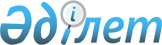 Карантинді тоқтату туралыСолтүстік Қазақстан облысы әкімдігінің 2020 жылғы 20 желтоқсандағы № 338 қаулысы. Солтүстік Қазақстан облысының Әділет департаментінде 2020 жылғы 22 желтоқсанда № 6842 болып тіркелді
      Қазақстан Республикасының 2001 жылғы 23 қаңтардағы "Қазақстан Республикасындағы жергілікті мемлекеттік басқару және өзін-өзі басқару туралы" Заңының 27-бабы 2-тармағына, Қазақстан Республикасының 2002 жылғы 10 шілдедегі "Ветеринария туралы" Заңының 10-бабы 1-тармағының 3) тармақшасына, Қазақстан Республикасы Ауыл шаруашылығы министрінің 2015 жылғы 9 ақпандағы № 7-1/86 "Шектеу іс-шараларын және карантинді белгілеу немесе алып тастау қағидаларын бекіту туралы" бұйрығымен (Нормативтік құқықтық актілерді мемлекеттік тіркеу тізілімінде № 10414 болып тіркелді) бекітілген Шектеу іс-шараларын және карантинді белгілеу немесе алып тастау қағидаларының 8-тармағы 1) тармақшасына сәйкес, "Карантинді алып тастау туралы" Солтүстік Қазақстан облысы мемлекеттік ветеринариялық-санитариялық бас инспекторының 2020 жылғы 10 желтоқсандағы № 01-04/1256 ұсынымы негізінде Солтүстік Қазақстан облысының әкімдігі ҚАУЛЫ ЕТЕДІ:
      1. Құс тұмауы ауруын жою жөніндегі ветеринариялық іс-шаралар кешенінің аяқталуына байланысты мына елді мекендерде карантин тоқтатылсын:
      Ғабит Мүсірепов атындағы аудан Шөптікөл ауылдық округінің Разгульное ауылы;
      Ғабит Мүсірепов атындағы аудан Чистополье ауылдық округінің Ялты ауылы;
      Ғабит Мүсірепов атындағы аудан Рузаев ауылдық округінің Рузаевка ауылы;
      Тимирязев ауданы Ақсуат ауылдық округінің Ақсуат ауылы;
      Тайынша ауданы Теңдік ауылдық округінің Теңдік ауылы;
      Шал ақын ауданы Приишим ауылдық округінің Повозочное ауылы;
      Шал ақын ауданы Сухорабов ауылдық округінің Сухорабовка ауылы.
      2. Осы қаулының қосымшасына сәйкес Солтүстік Қазақстан облысы әкімдігі қаулыларының күші жойылды деп танылсын.
      3. "Солтүстік Қазақстан облысы әкімдігінің ветеринария басқармасы" коммуналдық мемлекеттік мекемесі Қазақстан Республикасының заңнамасында белгіленген тәртіппен:
      1) осы қаулыны "Қазақстан Республикасы Әділет министрлігінің Солтүстік Қазақстан облысының Әділет департаменті" республикалық мемлекеттік мекемесінде мемлекеттік тіркеуді;
      2) осы қаулыны ресми жариялағаннан кейін Солтүстік Қазақстан облысы әкімдігінің интернет-ресурсында орналастыруды қамтамасыз етсін.
      4. Осы қаулының орындалуын бақылау Солтүстік Қазақстан облысы әкімінің жетекшілік ететін орынбасарына жүктелсін.
      5. Осы қаулы оның алғашқы ресми жарияланған күнінен бастап қолданысқа енгізіледі. Солтүстік Қазақстан облысы әкімдігінің күші жойылған қаулыларының тізбесі
      1. "Карантин белгілеу туралы" Солтүстік Қазақстан облысы әкімдігінің 2020 жылғы 19 қыркүйектегі № 246 қаулысы (2020 жылғы 19 қыркүйекте Қазақстан Республикасы нормативтік құқықтық актілерінің электрондық түрдегі эталондық бақылау банкінде жарияланды, Нормативтік құқықтық актілерді мемлекеттік тіркеу тізілімінде № 6539 болып тіркелді);
      2. "Карантин белгілеу туралы" Солтүстік Қазақстан облысы әкімдігінің 2020 жылғы 19 қыркүйектегі № 246 қаулысына өзгеріс енгізу туралы" Солтүстік Қазақстан облысы әкімдігінің 2020 жылғы 23 қыркүйектегі № 255 қаулысы (2020 жылғы 24 қыркүйекте Қазақстан Республикасы нормативтік құқықтық актілерінің электрондық түрдегі эталондық бақылау банкінде жарияланды, Нормативтік құқықтық актілерді мемлекеттік тіркеу тізілімінде № 6544 болып тіркелді);
      3. "Карантин белгілеу туралы" Солтүстік Қазақстан облысы әкімдігінің 2020 жылғы 19 қыркүйектегі № 246 қаулысына өзгеріс енгізу туралы" Солтүстік Қазақстан облысы әкімдігінің 2020 жылғы 28 қыркүйектегі № 260 қаулысы (2020 жылғы 29 қыркүйекте Қазақстан Республикасы нормативтік құқықтық актілерінің электрондық түрдегі эталондық бақылау банкінде жарияланды, Нормативтік құқықтық актілерді мемлекеттік тіркеу тізілімінде № 6550 болып тіркелді);
      4. "Карантин белгілеу туралы" Солтүстік Қазақстан облысы әкімдігінің 2020 жылғы 19 қыркүйектегі № 246 қаулысына өзгеріс енгізу туралы" Солтүстік Қазақстан облысы әкімдігінің 2020 жылғы 5 қазандағы № 274 қаулысы (2020 жылғы 7 қазанда Қазақстан Республикасы нормативтік құқықтық актілерінің электрондық түрдегі эталондық бақылау банкінде жарияланды, Нормативтік құқықтық актілерді мемлекеттік тіркеу тізілімінде № 6577 болып тіркелді);
      5. "Карантин белгілеу туралы" Солтүстік Қазақстан облысы әкімдігінің 2020 жылғы 19 қыркүйектегі № 246 қаулысына өзгеріс енгізу туралы" Солтүстік Қазақстан облысы әкімдігінің 2020 жылғы 14 қазандағы № 283 қаулысы (2020 жылғы 15 қазанда Қазақстан Республикасы нормативтік құқықтық актілерінің электрондық түрдегі эталондық бақылау банкінде жарияланды, Нормативтік құқықтық актілерді мемлекеттік тіркеу тізілімінде № 6588 болып тіркелді);
      6. "Карантин белгілеу туралы" Солтүстік Қазақстан облысы әкімдігінің 2020 жылғы 19 қыркүйектегі № 246 қаулысына өзгеріс енгізу туралы" Солтүстік Қазақстан облысы әкімдігінің 2020 жылғы 20 қазандағы № 290 қаулысы (2020 жылғы 20 қазанда Қазақстан Республикасы нормативтік құқықтық актілерінің электрондық түрдегі эталондық бақылау банкінде жарияланды, Нормативтік құқықтық актілерді мемлекеттік тіркеу тізілімінде № 6595 болып тіркелді);
      7. "Карантин белгілеу туралы" Солтүстік Қазақстан облысы әкімдігінің 2020 жылғы 19 қыркүйектегі № 246 қаулысына өзгеріс енгізу туралы" Солтүстік Қазақстан облысы әкімдігінің 2020 жылғы 4 қарашадағы № 304 қаулысы (2020 жылғы 5 қарашада Қазақстан Республикасы нормативтік құқықтық актілерінің электрондық түрдегі эталондық бақылау банкінде жарияланды, Нормативтік құқықтық актілерді мемлекеттік тіркеу тізілімінде № 6627 болып тіркелді);
      8. "Карантин белгілеу туралы" Солтүстік Қазақстан облысы әкімдігінің 2020 жылғы 19 қыркүйектегі № 246 қаулысына толықтыру енгізу туралы" Солтүстік Қазақстан облысы әкімдігінің 2020 жылғы 10 қарашадағы № 308 қаулысы (2020 жылғы 12 қарашада Қазақстан Республикасы нормативтік құқықтық актілерінің электрондық түрдегі эталондық бақылау банкінде жарияланды, Нормативтік құқықтық актілерді мемлекеттік тіркеу тізілімінде № 6646 болып тіркелді).
					© 2012. Қазақстан Республикасы Әділет министрлігінің «Қазақстан Республикасының Заңнама және құқықтық ақпарат институты» ШЖҚ РМК
				
      Солтүстік Қазақстан облысының әкімі

К. Аксакалов
2020 жылғы 20 желтоқсандағы № 338әкімдігінің қаулысынақосымшасы